Publicado en España el 29/09/2021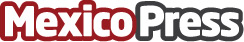 Tras el éxito de la primera edición vuelve el Máster de Economía Circular de Amyca Escuela de negociosAmyca es una escuela de negocios con sede en España y delegaciones en Latinoamérica. Especializada en medio ambiente y másters tanto presenciales como on line de gran éxito a lo largo de los 20 años que lleva formando a los  grandes profesionales en todos los sectores. El máster de Economía Circular que realiza junto con la Universidad Miguel de Cervantes, es uno de los grandes logros para quienes buscan un futuro laboral adaptado a la nuevas oportunidades que ofrece esta especialidad a nivel mundialDatos de contacto:Vanina EstrugoAmyca LATAM +54 911 6141 4804Nota de prensa publicada en: https://www.mexicopress.com.mx/tras-el-exito-de-la-primera-edicion-vuelve-el Categorías: Nacional Finanzas Emprendedores Baja California Baja California Sur Estado de México Ciudad de México Universidades http://www.mexicopress.com.mx